Publicado en Zaragoza el 13/07/2018 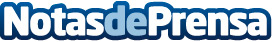 Mobiliario Hostelería: nuevo catálogo Expomaquinaria 2018Expomaquinaria presenta su nuevo catálogo de Mobiliario de Hostelería 2018, en un catálogo cargado de novedades se recogen todas las nuevas tendencias en decoración de restaurantes. En este año los colores pasteles son los protagonistas de las nuevas lineas de decoración en Hostelería, sin perder de vista el estilo minimalista del blanco y el negro en un cóctel que relaciona el mobiliario nórdico y vintage tan actual hoy en díaDatos de contacto:Mobiliario de Hostelería - ExpomaquinariaPlataforma Logistica de Zaragoza - CL Caravís 48+34 976 02 88 88Nota de prensa publicada en: https://www.notasdeprensa.es/mobiliario-hosteleria-nuevo-catalogo_1 Categorias: Interiorismo Aragón Restauración Consumo http://www.notasdeprensa.es